PHASED REOPENING PLAN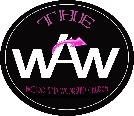 The Word & Worship Church“Transforming Lives Into the Image of Christ”The Word and Wordship Church is committed to ensuring your re-entry to the sanctuary is safe.  We are doing this by  monitoring and adhering to County, State and Federal recommendations/guidelines for COVID-19 as it relates to the health and well-being of members and visitors.  Be advised the re-opening plan detailed below is subject to change as the pandemic evolves. As you enter the sanctuary, this is what you can expect:Entry into the building will begin at 9:30 a.m.  Service will begin at 10 a.m. and last approximately 1 hour and 15 minutes.All individuals over age two MUST wear a mask or face covering.  Masks or face coverings must be worn indoors at all times.A Greeter will take your temperature using a No Touch Infrared Thermometer. Temperature must be less than 100 degrees.A Greeter will direct you to hand sanitizer stations prior to your entering the sanctuary.Each person must complete a screening form for every service attended. Forms will be available at the church. You may also download and print them from home. Information will be kept confidential and will only be used for contact tracing if necessary. A Greeter will guide you to your seating area. Seating will be marked. Please be advised seating will be limited to 25 percent capacity.Additionally, be reminded to keep six feet between yourself and others and avoid crowded areas.  If you experience prolonged coughing or sneezing, please excuse yourself so others feel comfortable and safe.  Everyone will exit at the end of service through the main doors.  Please join us Sunday via Livestream on Facebook